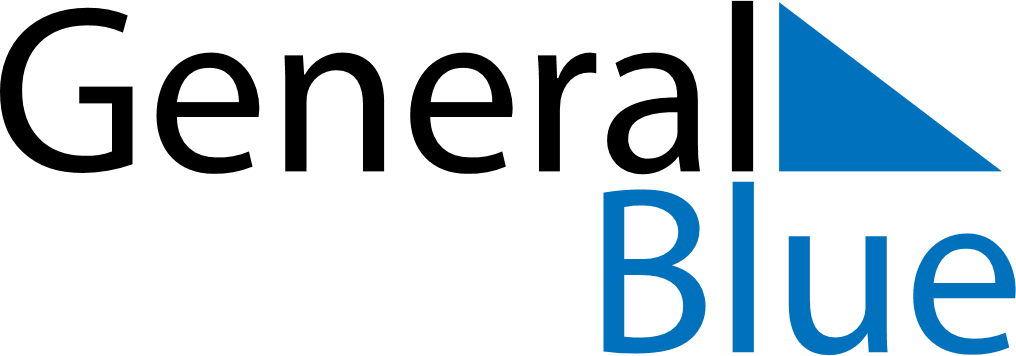 March 2025March 2025March 2025ParaguayParaguayMONTUEWEDTHUFRISATSUN12Heroes’ Day345678910111213141516171819202122232425262728293031